Культурный центр Вооруженных Сил Российской Федерации____________________________________________________________________Методический отдел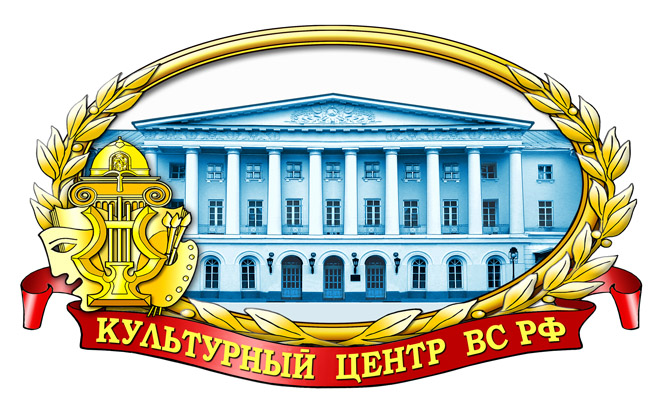 РОКОССОВСКИЙКОНСТАНТИН КОНСТАНТИНОВИЧ(специальный выпуск)к 120-летию со дня рожденияИнформационно-методическое пособиеМосква2016 г.Ответственный за выпускначальник методического отделазаслуженный работник культуры РФД.В.ХробостовСоставители:начальник группы методики культурно-досуговой работызаслуженный работник культуры РФЮ.Е.Ивановметодисты Л.С.Рынзина, О.В.ПравдухинаКомпьютерная обработка:А.Н.Федосеев, О.В.ПравдухинаОтзывы, замечания и предложения просим направлять по адресу:129110, Москва, Суворовская пл., дом 2Культурный центр Вооруженных Сил Российской Федерацииимени М.В. ФрунзеМетодический отделКонтактные телефоны: 8 (495) 681-56-17, 8 (495) 688-54-92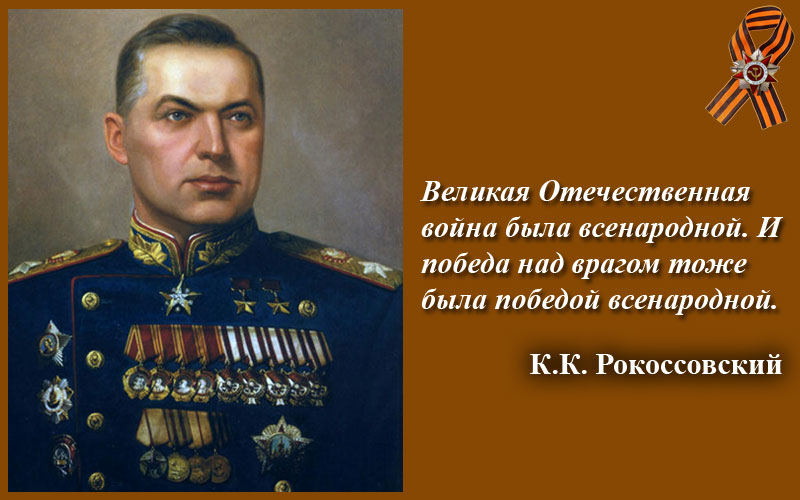 (21.12.1896 – 03.08.1968)Весь жизненный и боевой путь К.К.Рокоссовского – великий пример новаторства и непрестанного творчества в военном искусстве.Честь, достоинство, чувство справедливости – эти качества всегда отличали русских офицеров. Хочется надеяться, что данный материал поможет молодым офицерам, юнармейцам уяснить те требования, которые к ним предъявляются, быть достойными высокого звания – офицер Российской Армии.ВЕЛИКИЙ ПРИМЕР НОВАТОРСТВА И ТВОРЧЕСТВА В ВОЕННОМ ИСКУССТВЕКонстантин Константинович Рокоссовский был одним из самых талантливых и одаренных полководцев Великой Отечественной войны. Военная служба была не только его профессией, но и судьбой, призванием.Родился Константин Константинович Рокоссовский 21 декабря 1896 года. Можно сказать, что мест рождения у Рокоссовского два. Во всех советских энциклопедиях и научных трудах указан город Великие Луки в Псковской области. Сам Рокоссовский в своих биографиях до 1945 года называл место рождения – Варшава. Однако в конце Великой Отечественной войны, когда маршал стал дважды Героем Советского Союза, на его родине полагалось установить бронзовый бюст Героя. А ставить памятник советскому полководцу в формально независимой, хоть и «братской» Польше было неудобно. Поэтому для маршала «подобрали» новую Родину – на территории СССР.Жизненный и боевой путь Рокоссовского – от солдата до маршала двух народов – был сложным и трудным. В первую мировую войну был унтер-офицером в Каргопольском драгунском полку и в первый же год получил боевую награду – Георгиевский крест. В октябре 1917 г. он вступает в Красную гвардию. Участвовал в гражданской войне. Был командиром кавалерийского эскадрона, отдельного дивизиона, полка и бригады, советником монгольской кавалерийской дивизии на Дальнем Востоке. Во время событий на КВЖД в 30-е годы участвовал в боевых действиях. В 1925 г. окончил кавалерийские курсы в Ленинграде, где учился вместе с Жуковым, Баграмяном, Еременко. Надо сказать, что это неповторимое поколение командиров училось не по обязанности, а по глубокой внутренней потребности и с особым упорством, восторгом и воодушевлением.В 1929 г. он окончил курсы усовершенствования высшего начальствующего состава при Военной академии им. М.В.Фрунзе. В феврале 1936 г. назначается командиром кавалерийского корпуса. В его аттестации отмечается: «Хорошо подготовленный командир. Военное дело любит, интересуется им и все время следит за развитием его. Боевой командир с волей и энергией... Очень ценный и растущий командир». Но репрессии 1937 г. не обошли и Рокоссовского. Арестованный по ложному доносу, он отсидел в тюрьме с августа 1937 г. по март 1940 г. В личном деле об этом сказано деликатно: «Находился под следствием, освобожден с прекращением дела». Освобождение его состоялось по настоятельному ходатайству С.К.Тимошенко и Г.К.Жукова. Константин Константинович вновь был назначен командиром 5-го кавалерийского корпуса, а затем 9-го мехкорпуса в составе Киевского особого военного округа, которым командовал Жуков. Кстати, в 20-е годы Жуков был командиром полка в дивизии у Рокоссовского. Вот так непрестанно переплетались их судьбы...Жуков, вспоминая службу того периода, отмечал: «Более обстоятельного, работоспособного, трудолюбивого и по большому счету одаренного человека мне трудно припомнить».В должности командира корпуса Константин Константинович в 1940 г. совершил поход в Бессарабию, в этой же должности встретил Великую Отечественную войну. Отличительной чертой его командирского, полководческого искусства были умение быстро ориентироваться в сложной обстановке, высокие организаторские качества, воля и непреклонная решимость выполнить поставленную задачу. В начале войны танковые и механизированные корпуса, как правило, использовались для нанесения контрударов. В условиях господства противника в воздухе и при прорыве его танковых группировок на широком фронте эти корпуса приходилось вводить в бой с марша, по частям, без предварительной подготовки, и поэтому их применение обычно не достигало цели.Корпусу Рокоссовского пришлось также вступать в сражение после 200-километрового марша. Причем часть пехоты шла своим ходом. Однако одна из дивизий смогла отбросить противника за Стырь, другая атаковала в районе Олына. Продвижение немецко-фашистских войск было на какое-то время остановлено. Выдержать экзамен на прочность, психологическую нагрузку первых дней войны – самое трудное. Рокоссовский решил организовать оборону на достигнутом рубеже и подготовиться к отражению новых ударов. Часть орудий и танков он приказал выставить для стрельбы прямой наводкой, пехоте – окопаться. Но из Генштаба и штаба фронта поступали требования и команды нанести контрудар. Комкор решил с места нанести огневое поражение атакующим танкам и пехоте, а затем их атаковать. Расчет оказался верным.Во время вынужденного отступления соединения корпуса оказывали противнику сопротивление на промежуточных оборонительных рубежах и умело избегали окружений. Примечательно, что в начале войны, когда награждали очень скупо, Рокоссовский удостоился ордена Красного Знамени.Тяжело было на Юго-Западном фронте, но еще сложнее складывалась обстановка на Западном. По решению Ставки Константина Константиновича направляют на Западный фронт, который вел Смоленское сражение, командовать подвижной армейской группой в районе Ярцево, которой реально не существовало. Генерал Рокоссовский начал самым решительным образом подчинять себе все встреченные части, отдельные группы военнослужащих, выходящих из окружения, создавал из них сводные отряды, батальоны, полки и расставлял для обороны важнейших узлов дорог и населенных пунктов. Работал сутками, без отдыха, не раз нарывался на немецкие танки, попадал под обстрелы, но все же сумел собрать эти разрозненные силы в кулак и, выбрав удачный момент, нанес удар по прорвавшемуся противнику. Он овладел городом Ярцево, форсировал реку Воль и закрепился на выгодном рубеже.Через полтора месяца после начала войны Рокоссовский получает второе повышение – назначается командующим 16-й армией Западного фронта. В нее входили шесть стрелковых дивизий, танковая бригада и другие части. Армия получила задачу оборонять важнейшее направление, ведущее к Москве, – Смоленск, Вязьма, а затем Волоколамск. Обстановка была тяжелая. Гитлер бросал на Московское направление все новые силы. Рокоссовский и его войска, игравшие важнейшую роль в обороне Москвы, понимали всю ответственность, которая на них возлагалась, и сделали все, чтобы остановить и не допустить врага к Москве. Константин Константинович подавал подчиненным пример бодрости, неиссякаемой энергии и новаторства в решении оперативно-тактических задач. Неслучайно, что именно из 16-й армии вышли легендарные командиры: Панфилов, Доватор, Катуков, Белобородов и другие. Но были и драматические ситуации. Когда под напором превосходящих сил его соединения отошли на рубеж в 10 км от Истринского водохранилища, Жуков отдал Рокоссовскому приказ: «Стоять насмерть». Но командарм резонно полагал, что выгоднее отвести войска за водохранилище и там закрепиться. Жуков подтвердил свой приказ. Тогда Рокоссовский обратился к начальнику Генштаба Б.М.Шапошникову, и тот, наверняка с согласия Верховного, санкционировал отвод 16-й армии. Жуков прислал телеграмму: «Войсками фронта командую я! Приказ об отводе войск... отменяю, приказываю обороняться на занимаемом рубеже, и ни шагу назад не отступать. Генерал армии Жуков».Во времена, когда маршал был в опале, этот эпизод чаше всего приводился для того, чтобы осудить «произвол Жукова». Но обстоятельства были значительно сложнее. С точки оценки обстановки в полосе одной армии, оперативная целесообразность решения командарма была, видимо, обоснованной. Но с точки зрения стратегической обстановки в полосе всего фронта отход армии, занимающей центральное положение, был опасным, ибо мог подтолкнуть к этому и другие армии, положение которых было не менее серьезным. Кроме того, при отходе 16-й армии оголялся правый фланг                 5-й армии. В условиях, когда решалась судьба государства, дисциплина и твердая управляемость войск приобретали первостепенное значение. В ходе самых тяжелых оборонительных сражений генерала Рокоссовского и его солдат не покидала вера, что враг будет сломлен и наши войска перейдут в наступление. После беседы с корреспондентом «Красной звезды» полководец написал на его карте: «Воюя под Москвой, надо думать о Берлине. Советские войска обязательно будут в Берлине. Подмосковье, 19 октября 1941 г. К.К.Рокоссовский». В ходе начавшегося 5 декабря 1941 г. контрнаступления Рокоссовский провел ряд успешных армейских наступательных операций. Не только в наших войсках, но и у противника имя его стало довольно известным.В середине января 1942 г. Рокоссовский получил задачу овладеть городом Сухиничи. Для этого ему со штабом 16-й армии предстояло принять безуспешно наступавшие до этого на город соединения 10-й армии. При ознакомлении с частями он не без удивления обнаружил, что его в войсках знают и с его прибытием несколько приободрились. Он решил использовать этот психологический момент и приказал передавать по радиостанциям сообщения: «Рокоссовский приехал», а главное – организовал демонстрацию того, что на Сухиничское направление прибыла вся 16-я армия. Это сыграло свою роль, потому как вскоре разведка доложила, что немецко-фашистские войска покидают город. Даже комфронта Жуков не сразу поверил, что так легко и почти без потерь удалось овладеть сильно укрепленным городом. В уже освобожденных Сухиничах Рокоссовский был тяжело ранен осколком снаряда. После лечения в госпитале он вступает в должность командующего войсками фронта и последовательно командует Брянским, Донским, Центральным, Белорусским, 1-м Белорусским и заканчивает войну во главе войск 2-го Белорусского фронта. Его войска участвовали в Сталинградской и Курской битвах, в стратегических операциях по освобождению Белоруссии и Польши, в Восточно-Прусской и Берлинской операциях. На всех фронтах, где командовал Рокоссовский, его часто можно было видеть на переднем крае, среди солдат и офицеров. «Если долго не бываешь в окопах, – говорил он, – то появляется ощущение, словно какая-то важная линия связи оборвалась и какой-то очень ценной информации не хватает...». С Брянского фронта в сентябре 1942 г. Ставка направляет его на Донской (затем – Сталинградский) фронт. Это было вызвано тем, что обстановка на Сталинградском направлении серьезно обострилась и Ставка принимала меры по усилению группировки. Став во главе Донского фронта, Рокоссовский мог бы занять прочную оборону по северному берегу Дона и остановить противника. Но с учетом требований Ставки и стратегической обстановки он значительно активизирует действия фронта. Захватывает на противоположном берегу реки, севернее города, плацдармы и предпринимает ряд атак с тем, чтобы оттянуть часть войск противника. Это в определенной мере облегчило положение соседнего фронта и обеспечило удержание Сталинграда.Весьма искусным военачальником проявил себя Константин Константинович и при переходе в контрнаступление под Сталинградом. В то время как Юго-Западный и Сталинградский фронты наносили фланговые удары против соединений 3-й и 4-й румынских армий, войска Донского фронта должны были частью сил сковать противника и одновременно прорывать самые прочные оборонительные рубежи, которые занимались наиболее боеспособными дивизиями 6-й немецкой армии. Благодаря тщательной подготовке наступления войскам Рокоссовского удалось прорвать позиции противника и не допустить переброски его войск для прикрытия флангов, что способствовало быстрому окружению группировки. При подготовке контрнаступления Рокоссовским, как и другими командующими, были учтены ошибки наступательных операций 1941 – лета 1942 гг. Было обеспечено более массированное использование танков и артиллерии, плотность которой достигала до 180-200 орудий и минометов на          1 км фронта. Осуществлено не только тщательное планирование, но и проведена в необходимом объеме работа на местности с командирами всех степеней по подготовке и организации боевых действий, боевого, технического и тылового обеспечения. Разведке удалось в основном вскрыть огневую систему противника, что позволило осуществить более надежное огневое поражение, чем в предыдущих операциях. Впервые в полном объеме было осуществлено артиллерийское и авиационное наступление. В результате окружение группировки удалось завершить в короткие сроки. После этого все войска на внутреннем фронте окружения были подчинены командующему Донским фронтом, и на Рокоссовского возложена задача по уничтожению группировки Паулюса. Задача была небывало масштабной и сложной. Достаточно сказать, что к началу января 1943 г. группировка насчитывала 250 тыс. человек, 300 танков, более 4000 орудий и минометов, 100 боевых самолетов. Рокоссовский решил выполнять задачу путем последовательного отсечения и разгрома окруженных войск по частям. Гитлер многократно клялся Паулюсу спасти его войска, предпринимал для этого отчаянные попытки, но безуспешно... Победа под Сталинградом надломила вермахт и положила начало коренному перелому во Второй мировой войне. Большой вклад в эту победу внес и генерал Рокоссовский. Возглавляемые им войска переименовываются           в Центральный фронт и перегруппировываются в полосу между Брянским и Воронежским фронтами. Проведя Севскую наступательную операцию, они переходят к обороне на северном фасе Курского выступа.При выработке плана действий наших войск летом 1943 г. Рокоссовский, как Жуков и Василевский, придерживался точки зрения о необходимости перейти к жесткой стратегической обороне, отразить наступление немецко-фашистских войск и затем переходить в контрнаступление. С утверждением этого решения Ставкой командующие фронтами сосредоточились на подготовке глубокоэшелонированной обороны. Рокоссовский, слывший мастером наступательных операций, наилучшим образом показал себя и в обороне. За несколько часов до перехода противника в наступление он пошел на такой смелый шаг, как проведение артиллерийской контрподготовки, что вынудило германское командование на несколько часов отложить наступление.Прочное удержание занимаемых позиций он сочетал с хорошо подготовленными контратаками и контрударами по прорвавшимся группировкам противника. Особое значение имело правильное определение направлений главного удара противника и сосредоточение на них основных сил и средств фронта. Так, на наиболее угрожаемом участке шириной 90 км было сосредоточено 58% стрелковых дивизий, 70% артиллерии, 87% танков и самоходных орудий. В итоге, несмотря на мощные удары танковых и пехотных группировок противника, войскам Центрального фронта под руководством Рокоссовского удалось обеспечить устойчивость обороны и не допустить ее глубоких прорывов. 15 июля правофланговые армии Центрального фронта во взаимодействии с Брянским и частью сил Западного фронта перешли в контрнаступление и нанесли поражение Орловской группировке немецко-фашистских войск. С точки зрения постижения «секретов» военного искусства особое место в полководческой деятельности Рокоссовского занимает Гомельско-Речицкая наступательная операция, проведенная в ноябре 1943 г. Она была проведена сравнительно ограниченными силами и средствами без выделения крупных сил из резервов Ставки. Характерно, что в это же время – зимой 1943-1944 гг. – Западный фронт примерно в таких же условиях провел 11 наступательных операций, потерял 330 тыс. человек и практически не имел продвижения. А Белорусский фронт Рокоссовского взломал оборону противника в полосе 100 км, продвинулся на глубину до 130 км, овладел городами Гомель и Речица и освободил десятки других населенных пунктов.Одна из замечательных страниц деятельности Рокоссовского – Белорусская операция, где он командовал войсками 1-го Белорусского фронта, целью ее было разгромить войска группы армий "Центр" и освободить южные районы Белоруссии с выходом на территорию Польши.При выработке решения и планировании операции Константин Константинович вновь проявил смелость и самостоятельность оперативного мышления, творческий подход к выполнению поставленной фронту задачи, твердость в отстаивании принятого решения. По первоначальному плану Генштаба предусматривалось нанесение одного мощного удара. При докладе в Ставке 23 мая 1944 г. Рокоссовский предложил наносить два примерно одинаковых по силе удара с целью окружения и уничтожения Бобруйской группировки. Сталин не согласился. Решение выглядело слишком необычным и противоречило установившимся принципам. Константину Константиновичу дважды было предложено выйти, «хорошенько подумать» и вновь доложить. Но командующий фронтом стоял на своем. Это начало вызывать раздражение у Верховного. Только поддержка Жукова и Василевского спасла положение. Было ясно, какую большую ответственность берет на себя Рокоссовский. Но его уверенность в правильности своего решения, твердость в его отстаивании основывались на трезвом расчете и глубоком анализе условий обстановки. С началом Белорусской операции, где приходилось действовать на труднопроходимой болотистой местности, войска 1-го Белорусского фронта в первый же день прорвали сильно укрепленную оборону, в течение 5 суток окружили и уничтожили в районе Бобруйска более пяти германских дивизий и продвинулись в глубину до 110 км. Даже весьма сдержанный Сталин вынужден был сказать: «Какой молодец!.. Настоял и добился своего...» Еще до окончания Белорусской операции Рокоссовскому было присвоено маршальское звание. Развивая успех, войска фронта практически без всякой оперативной паузы начали проводить Люблино-Брестскую наступательную операцию и вышли на подступы к Варшаве.В начале августа 1944 г. неожиданно для советского командования в Варшаве началось вооруженное восстание, спровоцированное лондонским эмигрантским правительством с целью установления своей власти до подхода советских войск. Несмотря на явное нежелание руководителей восстания сотрудничать с советским командованием, Рокоссовский сделал все возможное для оказания помощи восставшим. К этому времени, его .войска только что завершили наступательную операцию, продвинувшись на глубину 500-600 км, понесли потери и испытывали острую нехватку материальных средств. Маршал предпринял ряд наступательных действий, но они успеха не имели. Зато по воздуху и другими путями восставшим была оказана большая материальная помощь. Перед началом Висло-Одерской операции командующим 1-м Белорусским фронтом был назначен Жуков, а Рокоссовский перемещен на 2-й Белорусский. В исторической литературе по этому поводу приводились разные высказывания, но история уже все расставила на свои места, и можно считать установленным фактом, что такое перемещение как в военно-политическом, так и в стратегическом отношении было оправданным.Во главе войск фронта Рокоссовский блестяще провел Млавско-Эльбингскую операцию и своими передовыми соединениями вышел на реку Висла. В связи с отставанием 3-го Белорусского фронта Ставка поставила неожиданную задачу: повернуть основные силы фронта на север и северо-восток против Восточно-Прусской группировки.После выхода к Балтийскому морю Ставка направила основные силы 2-го Белорусского фронта на Берлинское направление. Рокоссовскому пришлось развертывать войска на 180 градусов и проводить перегруппировку войск, в ходе которой в течение 6–9 суток перебрасывались комбинированным способом на 200–250 км основные силы фронта. Как отмечал маршал, «это был сложный маневр войск целого фронта, подобного которому не было на протяжении всей Великой Отечественной войны». Здесь проявились высочайшие организаторские способности со стороны командующего и его штаба (начштаба генерал А.Н.Боголюбов). Войска Рокоссовского, продолжая развитие стремительного наступления на запад и северо-запад, с ходу форсировали ряд рек, преодолели несколько укрепленных оборонительных рубежей и успешно выполнили возложенную на них задачу по завершению разгрома фашистской Германии.Главной отличительной чертой полководческого таланта Рокоссовского, как и Жукова, была удивительная способность глубоко и всесторонне проникать каждый раз в суть конкретно сложившейся обстановки. И, исходя из этого, находить наиболее рациональные решения и действия. К сожалению, во время войны это удавалось далеко не всем. В этой связи поучительны наблюдения Рокоссовского за работой командующего войсками Юго-Западного фронта в июле 1941 г. Константин Константинович отмечает, что генерал Кирпонос непрерывно отдавал какие-то на первый взгляд правильные распоряжения. «Приказывая бросать в бой то одну, то две дивизии, командующий даже не интересовался, могут ли названные соединения контратаковать, не объяснял конкретной цели их использования. Создавалось впечатление, что он или не знает обстановки, или не хочет знать». Иначе говоря, командующий в своих решениях и распоряжениях, как нередко бывает и на современных учениях, исходил не из того, что требуется по обстановке,           а из того, что теоретически положено делать при решении подобных задач. Рокоссовский считал, что это самое опасное явление в военном искусстве.Жуков и Рокоссовский по своему ратному духу, полководческому почерку были очень близкий друг другу. Но были у каждого из них и свои особенности. Жуков, безусловно, был военачальником более крупного стратегического плана. Как первый заместитель Верховного Главнокомандующего почти на протяжении всей войны, он вместе с Василевским под руководством Сталина занимался вопросами вооруженной борьбы в стратегическом масштабе. Рокоссовский участвовал и в выработке стратегических решений, но практически занимался в основном задачами подготовки и ведения операций во фронтовом масштабе. По оценке В.М.Молотова, «по характеру для крутых дел Жуков больше подходил. Но Рокоссовский при любом раскладе в первую тройку всегда войдет. А кто третий – надо подумать...». Жуков и Рокоссовский олицетворяли собой два разных стиля управления войсками. Жуков был более властным, жестким, твердым, категоричным. Рокоссовский, также обладая высокими волевыми и организаторскими качествами, был более гибким, терпимым к людям, обладал большой внутренней культурой и неотразимым личным обаянием.После войны, на командно-штабное учение в Белорусском округе, ночью на запасной командный пункт прибыл заместитель министра обороны Рокоссовский. Направляясь в палатку, под сильным дождем Константин Константинович зацепился за небрежно проложенный телефонный провод и упал прямо в лужу. Быстро поднявшись, он невозмутимо сказал: «А мы во время войны обычно закапывали телефонные провода». Наверное, по-другому среагировал бы Жуков да и многие рангом гораздо ниже... В этом эпизоде весь Рокоссовский. Обладание такими качествами – это своеобразный и довольно редкий среди больших руководителей талант. Вокруг знаменитых людей всегда много легенд. Не стал исключением и Рокоссовский. В газетах появляются заголовки типа «Маршал знал каждого солдата в лицо». Но во время войны он командовал двумя корпусами, двумя армиями, шестью разными фронтами, каждый фронт численностью                       от 500 тысяч до миллиона человек, где каждый день тысячи солдат убывают и прибывают. Всех знать, конечно, невозможно. В воспоминаниях некоторых его помощников говорится, что за всю службу Константин Константинович ни разу никого не наказал. Но в делах хранятся его приказы с объявлением взысканий военнослужащим за различного рода серьезные упущения по службе и нарушения дисциплины. Он действительно старался всегда быть вежливым с подчиненными, но даже ему это не всегда удавалось. Константин Константинович сам рассказывает, как он однажды был вынужден в самой резкой форме разговаривать с командующим 38-й армией генералом Н.Е.Чибисовым, когда тот вяло реагировал на серьезные осложнения обстановки. Про В.И.Чуйкова Рокоссовский пишет: «Был он грубоват, но на войне, тем более в условиях, в каких ему пришлось находиться, пожалуй, трудно быть другим». Это было действительно так. Как говорил Твардовский: «Тут не убавить, не прибавить – так это было на войне». У Константина Константиновича заслуги и без того огромные, прекрасных душевных качеств через край, и он не нуждается в том, чтобы для него что-то еще придумывали. Некоторые склонные к дешевой сенсации историки, мемуаристы, писатели, политики, желая прославить Рокоссовского, немало сделали, противопоставляя его Жукову и другим военачальникам. Но правда состоит в том, что эти полководцы достойны друг друга. Они, конечно, соперничали, ревниво следили друг за другом при решении наиболее сложных задач, но чаше всего соединяли свой военный и интеллектуальный потенциал и искренне уважали друг друга. Достаточно сказать, что во время войны практически все назначения Рокоссовского на высшие должности, кроме последнего перемещения, состоялись по инициативе и поддержке Жукова.              И все это сделано исключительно в интересах дела Победы.Константин Константинович всегда высоко ценил Жукова как полководца. Когда в 1946 г. на совещании высших военных руководителей Сталин готовил расправу над Жуковым, по существу только Рокоссовский и Рыбалко осмелились сказать хоть несколько слов в его защиту.Маршал Рокоссовский был любимцем нашей армии. Его очень ценил и ему больше чем кому-либо симпатизировал Сталин, называя его «мой Багратион». Он удостоился чести командовать Парадом Победы. Константин Константинович сполна оправдал доверие, оказанное ему народом и высшим военным командованием.К.К.Рокоссовскому дважды присвоено звание Героя Советского Союза (29.07.1944 г. и 01.06.1945 г.). Он награжден 7 орденами Ленина, орденом Октябрьской Революции и Почетным оружием с золотым изображением Государственного герба СССР, 6 орденами Красного Знамени, орденами Суворова I степени и Кутузова I степени, 11 медалями СССР и 13 орденами и медалями иностранных государств, удостоен ордена «Победа».Современным офицерам он подал великий пример новаторства                       и непрестанного творчества в военном искусстве.ИЗ ВЫСКАЗЫВАНИЙ К.К.РОКОССОВСКОГОЕсли к командарму подходят докладывать не с дрожью в голосе, а с улыбкой, то понимаешь, что он достиг многого.Настойчивость командующего фронтом – доказывает, что организация наступления тщательно продумана. А это надежная гарантия успеха…Победа! Это величайшее счастье для солдата – сознание того, что ты помог своему народу победить врага, отстоять свободу Родины, вернуть ей мир. Сознание того, что ты выполнил свой солдатский долг, долг тяжкий и благородный, выше которого нет ничего на свете…Командование Парадом Победы я воспринял как самую высокую награду за свою многолетнюю службу в Вооруженных Силах…Только тот народ, который чтит своих героев, может считаться великим…К.К.РокоссовскийМНЕНИЯ ИЗВЕСТНЫХ ВОЕНАЧАЛЬНИКОВ ОК.К.РОКОССОВСКОМ•	Главный маршал авиации А.Е.Голованов:Вряд ли можно назвать другого полководца, который бы так успешно действовал как в оборонительных, так и наступательных операциях прошедшей войны. Благодаря своей широкой военной образованности, огромной личной культуре, умелому общению со своими подчинёнными, к которым он всегда относился с уважением, никогда не подчёркивая своего служебного положения, волевым качествам и выдающимся организаторским способностям он снискал себе непререкаемый авторитет, уважение и любовь всех тех, с кем ему довелось воевать. Обладая даром предвидения, он почти всегда безошибочно разгадывал намерения противника, упреждал их и, как правило, выходил победителем. Сейчас ещё не изучены и не подняты все материалы по Великой Отечественной войне, но можно сказать с уверенностью, что когда это произойдёт,                     К.К.Рокоссовский, бесспорно, будет во главе наших советских полководцев.•	Маршал А.М.Василевский:Хочу сказать несколько тёплых, сердечных слов о общем любимце Красной Армии Константине Константиновиче Рокоссовском… Это один из выдающихся полководцев наших Вооруженных Сил… Командуя рядом фронтов, причём всегда на весьма ответственных направлениях, Константин Константинович своим упорным трудом, большими знаниями, мужеством, храбростью, огромной работоспособностью и неизменной заботой о подчинённых снискал себе исключительное уважение и горячую любовь. Я счастлив, что имел возможность на протяжении Великой Отечественной войны быть свидетелем полководческого таланта Константина Константиновича, его завидного во всех случаях спокойствия, умения найти мудрое решение самого сложного вопроса. Я многократно наблюдал, как войска под управлением Рокоссовского жестоко били врага, порою в невероятно трудных для них условиях.•	Маршал бронетанковых войск М.Е.Катуков:Я много раз думал, почему все, кто так или иначе знал Рокоссовского, относились к нему с безграничным уважением. И ответ напрашивался только один: оставаясь требовательным, Константин Константинович уважал людей независимо от их звания и положения. И это главное, что привлекало в нём.•	Генерал армии П.И.Батов:Он никогда не навязывал своих предварительных решений, одобрял разумную инициативу и помогал развить её. Рокоссовский умел руководить подчинёнными так, что каждый офицер и генерал с желанием вносил в общее дело свою долю творчества. При всём этом сам К.К.Рокоссовский и мы, командармы, хорошо понимали, что полководцем нашего времени без сильной воли, без своих твёрдых убеждений, без личной оценки событий и людей на фронте, без своего почерка в операциях, без интуиции, то есть без собственного «я», быть нельзя.•	Главный маршал бронетанковых войск А.Х.Бабаджанян:Рассказывая о встрече с К.К.Рокоссовским, а их у меня было несколько, я хочу ещё раз подчеркнуть обаяние Константина Константиновича, которое порождало глубокую симпатию к нему не только среди тех, кто имел с ним непосредственный служебный контакт, но и в среде широких солдатских масс. Рокоссовский помнил и лично знал сотни людей, заботился о них, никогда не забывал о тех, кто достоин поощрения и награды, умел вникать в дела и заботы командиров, умел благожелательно выслушать каждого.•	Главный маршал артиллерии Н.Н.Воронов:Донским фронтом командовал генерал К.К.Рокоссовский, которого я знал ещё по Ленинградскому военному округу, где он в 1936—1937 годах командовал кавалерийским корпусом. А всего несколько месяцев назад мы встречались с ним на Западном фронте, где Константин Константинович командовал 16-й армией. Он всегда мне нравился — я ценил его знания, умение руководить войсками, большой опыт, исключительную скромность и тактичность в общении с людьми. Рокоссовский пользовался какой-то особой любовью у своих подчинённых.•	Генерал армии С.М.Штеменко:Очень колоритна полководческая фигура Константина Константиновича Рокоссовского… Я, пожалуй, не ошибусь, если скажу, что его не только безгранично уважали, но и искренне любили все, кому довелось соприкасаться с ним по службе.ВИКТОРИНА«К.К.РОКОССОВСКИЙ В ВЕЛИКОЙ ОТЕЧЕСТВЕННОЙ ВОЙНЕ»- После какой битвы И.В.Сталин стал называть К.К.Рокоссовского по имени отчеству?(Сталинградская битва)- Каким фронтом командовал генерал армии К.К.Рокоссовский во время Курской битвы?(Центральным фронтом)- 24 июня 1945 года К.К.Рокоссовский командовал Парадом Победы. Кто принимал парад?(Маршал Советского Союза Г.К.Жуков)- Каким орденом награжден К.К.Рокоссовский за битву на Курской дуге?(Орденом Кутузова I степени)- За какую битву Великой Отечественной войны К.К.Рокоссовский был награжден орденом Суворова I степени?(Сталинградская битва)- Как были оценены заслуги командующего 1-м Белорусским фронтом в осуществлении Белорусской операции?(29 июня 1944 года – присвоено звание Маршала Советского Союза. 30 июля 1944 года – присвоено звание Героя Советского Союза)- Какой награды удостоился 31 марта 1945 года маршал                              К.К. Рокоссовский одним из первых среди советских военачальников «За искусное руководство крупными операциями, в результате которых были достигнуты выдающиеся успехи в разгроме немецко-фашистских войск»?(Орден «Победа»)- Как в сводках Совинформбюро называли К.К.Рокоссовского до                    20 октября 1941 года?(Командир Р.)- Как называли К.К.Рокоссовского в войсках?(«Маршал вперед!»)- Кому принадлежит высказывание: «Суворовых в Красной Армии нет. Есть Рокоссовский!»(И.В.Сталин)Марк ГорбовецМаршал РокоссовскийВоенный гений и герой, Чей вклад бесценный внесен был в Победу, Он наш Суворов, маршал боевой,Страны познавший многие лихие беды.Участник Первой Мировой, Войны Гражданской и Японской, Прошел путь жизни не простой, Путь выдающийся, геройский.В 1941 угроза страшная возникла для страны, Европу покорила всю фашистская машина И силы были наши с нею не равны – Неудержимо двинулась на нас немецкая лавина.Остановить фашистскую угрозу, Не дать прорваться ей в Москву, Решить задачу это было надо И это сделать выпало ему.Собрав, объединив остатки отступающих частей,Предотвратил он немцев наступленье,Он охладил пыл вражеских страстей,Он проявил военачальника талант и мудрость и уменье.Успех в разгром немецких армий под Москвой, Развитье получил под Сталинградом, Руководимый им Победу обеспечил фронт Донской, Для немцев эта битва стала смертным адом.А дальше Курская дуга,Прибалтика и Беларусь,Умело Рокоссовский побеждал врага,Победы все его перечислять я не берусь.Его огромный опыт и талант Нам обеспечили победу, Он был стратегии Гигант, По богатырскому идущий предков следу!Он удостоен самой высшей чести – Он проводил Победный наш парад,Он с Жуковым к Победе вел нас вместе,Потомки будут вечно помнить их бесценный вклад!Игорь РыбинПамяти маршала Константина РокоссовскогоРокоссовский – наша гордость.Для врага он был грозой.Испытал фриц его твёрдость;Для солдат – отец родной.Знали воины в окопах:Прибыл «Первый» – это знак…Оживленье было в ротах,Ждали вновь лихих атак.Не бросал солдат он сразу,В бой на гибель, как овец;Бил фашистскую заразуМалой кровью, в том был спец.Забывал про робость каждыйЕсли в бой полки он вёл.Не выдерживал дух вражийВ огненный попав котёл.И вставали, и крушилиРусской силой злую рать;Ведь одним порывом жили:Родину освобождать.Подчинённым люб в общенье: Не грубил им, не грозил;Исполнялось всё со рвеньем, –Этим многих удивил.Если нужно для победы,В час тревог и битв накал,Зная отвести как беды,И вождю он возражал.Подмигнув, с добром лукавым,Про него Суворов самМог сказать бы: «Браво, браво…Русский рыцарь люб и нам!»И когда фанфары спели В день Победы гимн сынам;   Вражьи стяги полетелиЛихо и к его ногам.СодержаниеВеликий пример новаторства и творчества в военном искусствеИз высказываний К.К.РокоссовскогоМнения известных военачальников о К.К.РокоссовскомВикторина«К.К.Рокоссовский в Великой Отечественной войне»Марк Горбовец                     Маршал РокоссовскийИгорь Рыбин                         Памяти маршала Константина Рокоссовского